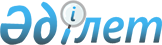 Об установлении повышенных на двадцать пять процентов окладов и тарифных ставок специалистам в области здравоохранения, социального обеспечения, образования, культуры, спорта и ветеринарии, являющимся гражданскими служащими и работающим в сельских населенных пунктах Уйгурского районаРешение Уйгурского районного маслихата Алматинской области от 26 мая 2015 года № 47-2. Зарегистрировано Департаментом юстиции Алматинской области 16 июня 2015 года № 3226.
      Сноска. Заголовок решения в редакции решения Уйгурского районного маслихата Алматинской области от 17.11.2021 № 7-15-71 (решение вводится в действие по истечении десяти календарных дней после дня его первого официального опубликования).
      В соответствии с пунктом 4 статьи 18 Закона Республики Казахстан от 8 июля 2005 года "О государственном регулировании развития агропромышленного комплекса и сельских территорий", Уйгурский районный маслихат РЕШИЛ:
      1. Установить специалистам в области социального обеспечения и культуры, являющимся гражданскими служащими и работающим в сельских населенных пунктах, а также указанным специалистам, работающим в государственных организациях финансируемых из местных бюджетов, повышенные на двадцать пять процентов оклады и тарифные ставки по сравнению со ставками специалистов, занимающихся этими видами деятельности в городских условиях
      Сноска. Пункт 1 в редакции решения Уйгурского районного маслихата Алматинской области от 17.11.2021 № 7-15-71 (решение вводится в действие по истечении десяти календарных дней после дня его первого официального опубликования).
      2. Признать утративший силу решение Уйгурского районного маслихата от 9 февраля 2015 года № 43-2 "Об установлении повышенных на двадцать пять процентов окладов и тарифных ставок специалистам являющимся гражданскими служащими и работающим в сельских населенных пунктах Уйгурского района" (зарегистрированного в Реестре государственной регистрации нормативных правовых актов от 26 февраля 2015 года № 3079, опубликованного в газете "Карадала тынысы - Карадала напаси" от 13 марта 2015 года № 12 (115)).
      3. Контроль за исполнением настоящего решения возложить на постоянную комиссию Уйгурского районного маслихата "По вопросам социальной защиты населения, трудоустроиства, образования, здравоохранения, торговли, культуры, языка и религии". 
      4. Возложить на руководителя государственного учреждения "Отдел экономики и бюджетного планирования Уйгурского района" Исмаилова Мирзалима Муталимовича опубликование настоящего решения после государственной регистрации в органах юстиции в официальных и периодических печатных изданиях, а также на интернет-ресурсе, определяемом Правительством Республики Казахстан и на интернет-ресурсе районного маслихата.
      5. Настоящее решение вступает в силу со дня государственной регистрации в органах юстиции и вводится в действие по истечении десяти календарных дней после его первого официального опубликования. 
					© 2012. РГП на ПХВ «Институт законодательства и правовой информации Республики Казахстан» Министерства юстиции Республики Казахстан
				
      Председатель сессии 

      Уйгурского районного маслихата 

Б.Бахтахунов

      Секретарь Уйгурского

      районного маслихата

Н.Есжан
